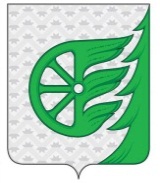 СОВЕТ ДЕПУТАТОВ ГОРОДСКОГО ОКРУГА ГОРОД ШАХУНЬЯНИЖЕГОРОДСКОЙ ОБЛАСТИР Е Ш Е Н И Еот 16 июня 2022 года								               №79-1О назначении выборов депутатов Совета депутатов городского округагород Шахунья Нижегородской области третьего созываВ соответствии со статьей 10 Федерального закона от 12 июня 2002 года № 67-ФЗ «Об основных гарантиях избирательных прав и права на участие в референдуме граждан Российской Федерации», статьей 6 Закона Нижегородской области от 06 сентября 2007 года № 108-З «О выборах депутатов представительных органов муниципальных образований Нижегородской области», Совет депутатов городского округа город Шахунья Нижегородской области решил:Назначить выборы депутатов Совета депутатов городского округа город Шахунья Нижегородской области третьего созыва на 11 сентября 2022 года.Опубликовать настоящее решение в газете «Знамя труда» в 5-дневный срок со дня принятия.Настоящее решение вступает в силу со дня опубликования.Председатель Совета депутатовгородского округа город ШахуньяНижегородской области								О.А. ДахноГлава местного самоуправлениягородского округа город ШахуньяНижегородской области								Р.В. Кошелев